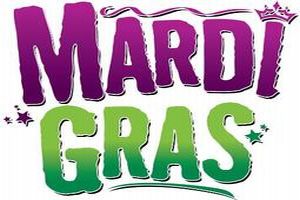 Save the dates!!Here are our fun filled events for August & Labor Day Weekend: Mardi Gras Dinner 8/8 @ Grassy Point 5:30Bar Crawl 8/12 – Kickoff @ Grassy Point 2:00Family Bingo 8/16 @ BCAC Field 6:30Country Night 8/18 @ Ruffle Bar 8:30Amazing Race/Scavenger Hunt 8/19 @ BCAC Field registration 1:00Mardi Gras Dinner 8/22 @ Grassy Point 5:30Adult Radio Bingo 8/25 @ American Legion 8:00 Adult Sunday Funday 8/27 @ BCAC Field @ 3:00Mardi Gras Dinner 8/29 – Grassy Point 5:30 Kickball Tournament/ Countdown 9/1 @ BCAC Field registration 5:30 – limited space, sign up teams nowFamily Fun Day 9/2 @ BCAC Field @ 1:00Labor Day Parade 9/4 Don’t forget to get your chance for our summer end raffle, please contact Sabrina Gross 347-804-2764